UPUTE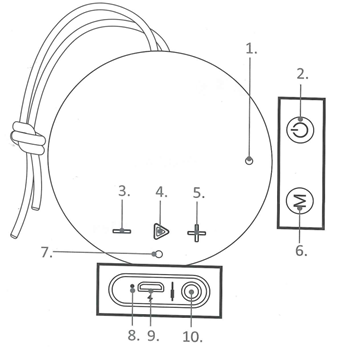 MikrofonUključi/isključi, glasovni asistentSmanjivanje glasnoće/prethodna pjesmaReproduciraj/zaustavi/prihvati poziv/prekini  poziv/TWSPovećaj glasnoću/Slijedeća pjesmaTipka za promjenu moda: 3.5mm audio/BluetoothBluetooth LED indikatorLED indikator punjenjaKonektor za punjenje, USB micro-B10. 3.5mm Audio konektorBaterija i punjenjeZvučnik ima ugrađenu bateriju koja se može napuniti. Kako bi napunili bateriju uključite USB Micro-B konektor priloženog kabla u zvučnik, a USB konektor priloženog kabla u izvor USB napajanja (računalo USB punjač,…). LED lampica zvučnika svijetli tokom punjenja, a ugasi se kada je zvučnik potpuno napunjen.Bluetooth (povezivanje)Domet Bluetootha je 10m. Predmeti između uređaja i zvučnika mogu smanjiti domet.Držite uređaj dalje od drugih elektroničkih uređaja koji mogu raditi smetnje.Uključite zvučnik te uključite Bluetooth na vašem uređaju. Nađite zvučnik na listi uređaja te se povežite s njim. Zvučnik će dati ton koji indicira uspješno povezivanje, bluetooth LED svijetlo će postati statično. Samo 1 bluetooth uređaj može biti povezan istovremeno, ako želite povezati drugi uređaj potrebno je prvo prekinuti vezu trenutno povezanog uređaja. Za prekidanje bluetooth veze držite tipku za promjenu moda pritisnutu 3 sekunde.
Gumb za uključivanje/isključivanjePritisnite gumb i držite ga pritisnutim oko 3 sekunde kako bi upalili/ugasili zvučnik. Kada se zvučnik upali, LED svijetlo zasvijetli te ga sada možete povezati sa 3.5mm Audio kablom i Bluetoothom. Zvučnik će se sam isključiti nakon 10 min bez aktivnosti. Kratki pritisak kako bi aktivirali glasovnog asistenta (Siri, Google asistent, Huawei glasovni asistent).Gumb Reproduciraj/zaustaviKratak pritisak gumba: Reproduciraj/zaustavi/Prihvati poziv/prekini poziv2 kratka pritiska: Nazovi zadnje birani broj
Promjena glasnoće i pjesmeKratak pritisak na ''+'' tipku: Povećaj glasnoćuKratak pritisak na ''-'' tipku: Smanji glasnoćuDugi pritisak na ''+'' tipku: Slijedeća pjesmaDugi pritisak na ''-'' tipku: Prethodna pjesma



Hands-free funkcija
Ako ste spojeni s vašim mobitelom na zvučnik kada imate poziv, zvučnik će reproducirati melodiju zvona. Kratkim pritiskom na gumb Reproduciraj/zaustavi možete prihvatiti poziv. Kada je hands-free funkcija uključena pričate preko mikrofona zvučnika.TWS funkcijaOvaj zvučnik ima funkciju TWS (True Wireless Sound). To znači da se dva zvučnika mogu međusobno upariti i funkcionirati kao bežični sustav zvučnika 2.0. To funkcionira samo ako su zvučnici istog modela (ESS-007).Da biste ih povezali na takav način, morate slijediti ove korake:Uključite oba zvučnika, pobrinite se da već nisu povezani bluetoothom.Pritisnite i držite tipku Reproduciraj / Pauziraj na jednom od zvučnika oko 2 sekunde, čuti ćete ton obavijesti.Otpustite gumb za reprodukciju / pauzu. Može proći još nekoliko sekundi prije nego što se zvučnici povežu jedan s drugim. LED svijetlo treperi = primarni i lijevi zvučnik,
statično LED svijetlo = desni zvučnik.Otvorite Bluetooth izbornik na pametnom telefonu i uparite zvučnike s telefonom odabirom broja modela zvučnika (prikazat će se samo 1 zvučnik jer se oba zvučnika nakon TWS funkcije ponašaju kao 1)Za prekidanje TWS funkcije držite tipku za reprodukciju/pauzu 2 sekunde ili dok ne čujete ton.Napomena;
Možete kontrolirati reprodukciju/pauzu, glasnoći i slijedeću/prethodnu pjesmu na ova zvučnika.
Zvučnici će se automatski povezati zajedno ako su bili povezani kada ste ih zadnje ugasili.
Ako se ne povežu automatski, ponovite prethodne korake za TWS povezivanje.

Audio kabelUpalite zvučnik, povežite uređaj sa zvučnikom pomoći 3.5mm audio kabelom.
Mijenjajte između 3.5mm i bluetooth konekcije pomoću tipke za promjenu moda.

Automatsko ponovno povezivanje Neki bluetooth uređaji podržavaju automatsko povezivanje, sa tim uređajima zvučnik će se automatski ponovo povezati pri novom korištenju. Pritisnite i držite tipku za promjenu moda za povezivanje na zadnje povezani uređaj.Sigurnosna upozorenjaKoristite samo uređaje za punjenje označene sa 5 V da izbjegnete oštećenja zvučnika.Ne pokušavajte rastvarati zvučnik da se ne ošteti.Ne pokušavajte sami popravljati zvučnik.Ne ostavljajte zvučnik izložene na velikim temperaturama.Pakiranje

1x zvučnik, 1x micro USB kabel za punjenje, 1x 3.5mm audio kabel, 1x upute.UPUTEMikrofonUključi/isključi, glasovni asistentSmanjivanje glasnoće/prethodna pjesmaReproduciraj/zaustavi/prihvati poziv/prekini  poziv/TWSPovećaj glasnoću/Slijedeća pjesmaTipka za promjenu moda: 3.5mm audio/BluetoothBluetooth LED indikatorLED indikator punjenjaKonektor za punjenje, USB micro-B10. 3.5mm Audio konektorBaterija i punjenjeZvučnik ima ugrađenu bateriju koja se može napuniti. Kako bi napunili bateriju uključite USB Micro-B konektor priloženog kabla u zvučnik, a USB konektor priloženog kabla u izvor USB napajanja (računalo USB punjač,…). LED lampica zvučnika svijetli tokom punjenja, a ugasi se kada je zvučnik potpuno napunjen.Bluetooth (povezivanje)Domet Bluetootha je 10m. Predmeti između uređaja i zvučnika mogu smanjiti domet.Držite uređaj dalje od drugih elektroničkih uređaja koji mogu raditi smetnje.Uključite zvučnik te uključite Bluetooth na vašem uređaju. Nađite zvučnik na listi uređaja te se povežite s njim. Zvučnik će dati ton koji indicira uspješno povezivanje, bluetooth LED svijetlo će postati statično. Samo 1 bluetooth uređaj može biti povezan istovremeno, ako želite povezati drugi uređaj potrebno je prvo prekinuti vezu trenutno povezanog uređaja. Za prekidanje bluetooth veze držite tipku za promjenu moda pritisnutu 3 sekunde.
Gumb za uključivanje/isključivanjePritisnite gumb i držite ga pritisnutim oko 3 sekunde kako bi upalili/ugasili zvučnik. Kada se zvučnik upali, LED svijetlo zasvijetli te ga sada možete povezati sa 3.5mm Audio kablom i Bluetoothom. Zvučnik će se sam isključiti nakon 10 min bez aktivnosti. Kratki pritisak kako bi aktivirali glasovnog asistenta (Siri, Google asistent, Huawei glasovni asistent).Gumb Reproduciraj/zaustaviKratak pritisak gumba: Reproduciraj/zaustavi/Prihvati poziv/prekini poziv2 kratka pritiska: Nazovi zadnje birani broj
Promjena glasnoće i pjesmeKratak pritisak na ''+'' tipku: Povećaj glasnoćuKratak pritisak na ''-'' tipku: Smanji glasnoćuDugi pritisak na ''+'' tipku: Slijedeća pjesmaDugi pritisak na ''-'' tipku: Prethodna pjesma




Hands-free funkcija
Ako ste spojeni s vašim mobitelom na zvučnik kada imate poziv, zvučnik će reproducirati melodiju zvona. Kratkim pritiskom na gumb Reproduciraj/zaustavi možete prihvatiti poziv. Kada je hands-free funkcija uključena pričate preko mikrofona zvučnika.TWS funkcijaOvaj zvučnik ima funkciju TWS (True Wireless Sound). To znači da se dva zvučnika mogu međusobno upariti i funkcionirati kao bežični sustav zvučnika 2.0. To funkcionira samo ako su zvučnici istog modela (ESS-007).Da biste ih povezali na takav način, morate slijediti ove korake:Uključite oba zvučnika, pobrinite se da već nisu povezani bluetoothom.Pritisnite i držite tipku Reproduciraj / Pauziraj na jednom od zvučnika oko 2 sekunde, čuti ćete ton obavijesti.Otpustite gumb za reprodukciju / pauzu. Može proći još nekoliko sekundi prije nego što se zvučnici povežu jedan s drugim. LED svijetlo treperi = primarni i lijevi zvučnik,
statično LED svijetlo = desni zvučnik.Otvorite Bluetooth izbornik na pametnom telefonu i uparite zvučnike s telefonom odabirom broja modela zvučnika (prikazat će se samo 1 zvučnik jer se oba zvučnika nakon TWS funkcije ponašaju kao 1)Za prekidanje TWS funkcije držite tipku za reprodukciju/pauzu 2 sekunde ili dok ne čujete ton.Napomena;
Možete kontrolirati reprodukciju/pauzu, glasnoći i slijedeću/prethodnu pjesmu na ova zvučnika.
Zvučnici će se automatski povezati zajedno ako su bili povezani kada ste ih zadnje ugasili.
Ako se ne povežu automatski, ponovite prethodne korake za TWS povezivanje.

Audio kabelUpalite zvučnik, povežite uređaj sa zvučnikom pomoći 3.5mm audio kabelom.
Mijenjajte između 3.5mm i bluetooth konekcije pomoću tipke za promjenu moda.

Automatsko ponovno povezivanje Neki bluetooth uređaji podržavaju automatsko povezivanje, sa tim uređajima zvučnik će se automatski ponovo povezati pri novom korištenju. Pritisnite i držite tipku za promjenu moda za povezivanje na zadnje povezani uređaj.Sigurnosna upozorenjaKoristite samo uređaje za punjenje označene sa 5 V da izbjegnete oštećenja zvučnika.Ne pokušavajte rastvarati zvučnik da se ne ošteti.Ne pokušavajte sami popravljati zvučnik.Ne ostavljajte zvučnik izložene na velikim temperaturama.Pakiranje

1x zvučnik, 1x micro USB kabel za punjenje, 1x 3.5mm audio kabel, 1x upute.